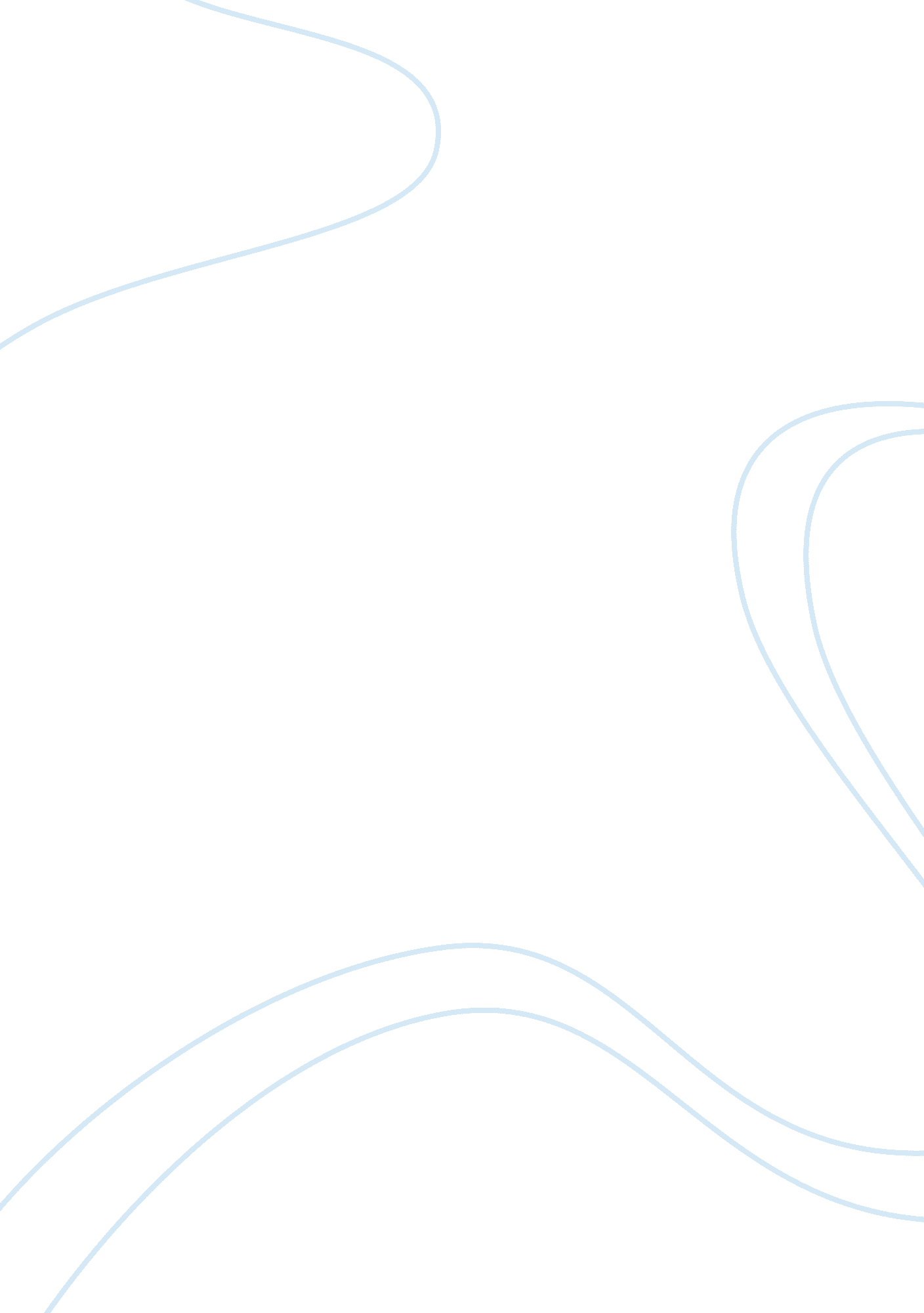 Inditex financial results compared to competitors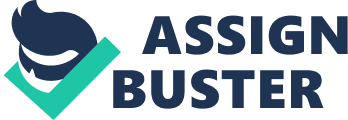 The four companies shown supra have really different concern theoretical accounts. Inditex owned much of the production and most of its shops. Inditex is therefore a vertically incorporate company. This made Inditex derive a competitory advantage, which is speedy response to the market demands. On the other manus, The Gap and H & A ; M have a different concern theoretical account. They owned most of the shops, but outsourced all the production. Benetton had a 3rd concern theoretical account. It invested to a great extent in the production, but licensees ran its shops. The most interesting company to compare Inditex is The Gap. Although The Gap has much higher grosss than Inditex ( about five times Inditex ) , it incurred a net loss, as opposed to Inditex, which achieved a 23 % , return in investing. This is due to the highly high costs of good sold for The Gap. This could be caused -at least partially- by the complete outsourcing of the production. They do non hold adequate control over the production costs. Although The Gap has larger market portion than Inditex and has equity about dual that of Inditex, Inditex is much more profitable. 2. How specifically do the distinctive characteristics of Zara concern theoretical account affect its operating economic sciences? Specifically, compare Zara with an mean retail merchant with similar posted monetary values. Zara beginnings fabric, other inputs, and finished merchandises from external providers. It has buying offices in Barcelona and Hong Kong. This gives Zara a competitory advantage towards the costs of goods sold, as it can buy from both Europe and Asia harmonizing to monetary values. Buying more from China in the hereafter might cut down even more the costs of goods sold. Inditex to the full owns Comditel that managed dyeing, modeling and coating of gray cloth of Inditex 's ironss, and supplied finished cloth to external every bit good as in-house makers. This gave Zara further competitory advantage, in footings of both cost and control. Inditex besides to the full owned 20 mills for internal industry. These mills apply just-in-time production ( JIT ) . Again, this gave Zara further competitory advantage, in footings of both cost and control. Zara 's concern theoretical account makes it more profitable so any other retail merchant. We already know from marketing that the retail merchant gets about half the monetary value of the trade good sold. So by playing both the function of the maker and the function of the retail merchant, Zara is decidedly much more profitable than the mean retail merchant with similar posted monetary values. 3. Can you chart the linkages among Zara 's picks about how to vie, peculiarly 1s connected to its speedy response capableness and the ways in which they create competitory advantage? What does the exercising suggest about such capablenesss as bases for competitory advantage? Zara does non vie on monetary value. The usual Zara client is non really monetary value medium. Zara instead competes on manner they can merely make that by holding that speedy response capableness. Comditel, Inditex 's subordinate, took merely one hebdomad to complete Grey cloth. The 20 to the full owned mills responsible for internal industry applied the JIT production system. All the production was to the full under control of Inditex. Vertical integrating helped cut down the bull whip consequence: the inclination for fluctuations in concluding demand to acquire amplified as they were transmitted back up the supply concatenation. Zara could arise design and have finished goods within four to five hebdomads for wholly new designs and two hebdomads for restocking or modifying bing merchandises vs. six months for other rivals. Due to this impressive response capableness, Zara was able to follow manner alternatively of wagering on it. The sum of required prediction with all the accompanied hazard was minimized to a degree that no rival would of all time make. 4. Why might Zara neglect? How would you graduate its competitory advantage as being comparative to the sorts of advantages typically pursued by other dress retail merchants? The huge enlargement program of Zara on one manus and its standardised production line and scheme on the other manus could take to the failure of Zara. This is fundamentally due to the differences in the economic, cultural, societal and political conditions in each of the regions/countries it is spread outing into. Hence, such schemes and merchandise lines should be customized on a country/region footing to be able to efficaciously go to to the local demand without incurring extra costs. For illustration, certain merchandise lines will non run into success in the Middle East due to cultural norms ; hence, it would hold been better and executable from the get downing if such lines would hold been directed to other parts where it would run into heavy demand. Zara 's competitory advantage chiefly revolves around the high turnover of its merchandises, low degree of stock list, efficient distribution system, and committedness of its employees every bit good as run intoing the consumer demands associating to stylish apparels. 5. Was Galicia/Spain fertile land for the outgrowth of an dress retailing human dynamo? No. Galicia/Spain was non a fertile land for the outgrowth of an dress retailing human dynamo. This is due to the fact that this part was considered the 3rd poorest of Spain independent parts, with high unemployment rate, hapless communicating links in add-on to the heavy trust on agribusiness and fishing. Despite its celebrated history, as seamsters for the nobility ; Galicia lacked strong local demand for the dress industry, proficient institutes and universities that would assist in the instruction and preparation of its citizens every bit good as the absence of an industry association that proctors such activities. The lone advantage of this part was its geographical propinquity to Europe, as it lies in the corner of Europe, hence cut downing transit costs. 6. How good does Zara 's advantage travel globally? Until the authorship of the instance survey, Zara 's advantage succeeded in going globally. However, with the approaching enlargement into extra states and new markets, such advantages should be adopted to the particular fortunes relevant to these countries. This would help in diminishing extra disbursals in add-on to run intoing the direct demand of the consumers ; hence, accomplishing more success. 7. What do you believe of Zara 's past international scheme? Evaluate, in peculiar, its past scheme for ( merchandise ) market choice, its manner of entry, and its standardisation of its selling attack. Zara 's international scheme was first-class because it adopted a balanced mixture of standardisation and customization: It followed standard processs in choosing and come ining a certain market, which made scaling operations easier ( flagship shop, market trial for 4P, spread outing into states with similar culture-favorable micro and macro economic conditions, rearward market-based pricing, coverage and ordination processs ) . The criterion procedures left room for customization required by different civilizations and states ( entry manner, freedom to order points suited for market, trade name placement differed from one market to the other ) . Zara did non retreat from a individual market, which reflected sound market choice determinations. It followed a systematic process to see extended market proving before spread outing its operations ( oil-stain method ) . Furthermore, states were ab initio selected in homocentric groups to ease transportation jobs germinating with the complexness introduced by a certain scope of distance. Commercial squads carefully studied markets before doing the entry determination. Zara would instantly spread out into a favourable market to make economic systems of graduated table after puting market-based monetary values. Zara adopted 3 different manners of entry that depended on local factors ( ordinances, economic complexnesss, entry barriers ) . The company preferred company-managed shops even if the operation was a joint venture. Franchised operations were controlled by rigorous QA processs and the company provided extended free services to its spouses ( human resources-training-logistics ) . Zara ever retained the right to open company-owned shops and the option to purchase out its spouses in instance of jobs. Selling determinations varied from one market to another therefore reflecting the different parametric quantities and challenges posed by the market forces. The flagship shop in each market was used to verify informations about market conditions while pricing differed harmonizing to transporting cost, revenue enhancements and duties. The trade name placement in each market differed from one market to the other based on buying power and gustatory sensation. Merchandises reflected local penchants and measurings. 8. What is the best manner to turn the Zara concatenation? How, specifically, do you see chances in the Italian market? And more loosely, what do you believe about the scheme of concentrating on Europe versus doing a major committedness to a 2nd part? Zara is a extremely internationalized company with a deep degree of perpendicular integrating. The operations are going more and more complex with multiple beginnings of production and assembly that goes to one centralized distribution system. At this phase, Zara is non equipped to increase complexness by spread outing into new competitory markets like Asia and North America. Many schemes and alterations have to be considered: particularly in production and logistics, before embarking into new markets. Zara should spread out right off into the Italian market so reconstitute its production and distribution system before trying to spread out into the Asiatic market as it is a immense market that would necessitate abundant resources. The North American market is non a strategic precedence for Zara at this phase because it is unattractive and extremely competitory. Many retail merchants are viing at that place chiefly on monetary value and price reductions, which is non precisely Zara 's favourite selling scheme. Italy is the most attractive option at this phase for the undermentioned grounds: Zara has immense experience in Europe and is capable of come ining this market without the demand to do major alterations or accommodations to its operations. It is a really attractive market because Italians are really manner witting and store more often than the mean European. Zara has reached a phase where its centralized distribution system is fast making a province of diseconomies of graduated table. Scaling the distribution system and transporting to new far-away markets with different demands is decidedly the buss of decease to Zara 's success narrative. Zara should wash up all enlargements chances within Europe before trying a new foreign part. 9. What other strategic recommendations would you do to Inditex CEO Jose Maria Castellano? Zara has expanded excessively fast while keeping a extremely centralized vertically incorporate supply concatenation. Operationss and distribution are going complex and are fast nearing a province of diseconomy of graduated table. Jose Maria Castellano should see the followers options to increase future scalability of the Zara system: Decentralized production and setting-up installations beside major bunchs of states ( Western Europe, Eastern Europe, Asia, etc... ) . This would diminish the complexness of the system while providing for the manner demands of each bunch. Setting-up other major distribution centres to avoid the major constriction. Stop spread outing economic systems of range i. e. make non get any extra ironss and concentrate on spread outing the current operations. 